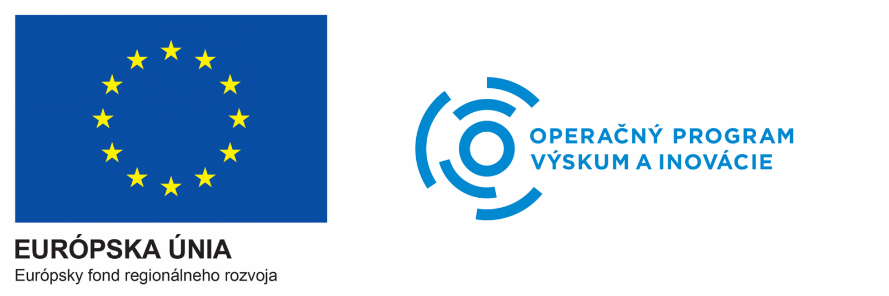 Projektový zámerV prípade viacerých osôb, doplňte políčka na podpis. Vyhlasujem, že údaje uvedené v Projektovom zámere sú aktuálne, pravdivé, presné a úplné V ......................................... dňa .............................................Informácie o Žiadateľovi 		Informácie o Žiadateľovi 		Žiadateľ (obchodné meno + IČO)Právna forma:Projektový zámer vypracoval: NÁZOV AKTIVITY/PROJEKTU + AKRONYMNÁZOV AKTIVITY/PROJEKTU + AKRONYMPopis projektuPopíšte projekt odpovedaním na pomocné vodiace otázky a popisy pri jednotlivých bodoch. Popis projektuPopíšte projekt odpovedaním na pomocné vodiace otázky a popisy pri jednotlivých bodoch. Definujte víziu projektu a súčasný stav podnikuDefinujte víziu projektu a súčasný stav podnikuStručne popíšte Váš projekt a problém, ktorý ním chcete riešiť? Stručne popíšte Váš projekt a problém, ktorý ním chcete riešiť? V čom je Vaše riešenie unikátne a inovatívne? (odpovedajte pokiaľ je to relevantné)V čom je Vaše riešenie unikátne a inovatívne? (odpovedajte pokiaľ je to relevantné)Ako by ste Vaše riešenie/Vašu inováciu porovnali s dostupnými riešeniami, postupmi alebo produktmi ponúkanými na trhu? (odpovedajte pokiaľ je to relevantné)Ako by ste Vaše riešenie/Vašu inováciu porovnali s dostupnými riešeniami, postupmi alebo produktmi ponúkanými na trhu? (odpovedajte pokiaľ je to relevantné)V akom vývojovom štádiu sa nachádza Váš produkt/inovácia? (odpovedajte pokiaľ je to relevantné – v prípade SME Instrumentu je vyžadované TRL6)V akom vývojovom štádiu sa nachádza Váš produkt/inovácia? (odpovedajte pokiaľ je to relevantné – v prípade SME Instrumentu je vyžadované TRL6)Popíšte Vašich cieľových zákazníkov t. j. pre koho sú produkty určené?Popíšte Vašu konkurenciu.Projektoví partneri V prípade, že je to pre danú výzvu relevantné, definujte v tomto odseku požadovaných alebo už vybraných projektových partnerov a ich úlohu v projektovom zámere.Ciele, výstupy a aktivity projektuPopíšte ciele a výstupy Vášho projektu v súlade s výzvou, vrátane aktivít Vášho projektu, ktoré povedú k dosiahnutiu cieľa a uveďte indikatívny časový rámec realizácie projektu. Rozpočet Uveďte celkový plánovaný rozpočet, ak je to relevantné a mieru spolufinancovania (nevzťahuje sa na SME Instrument fázu 1). Stručne popíšte jednotlivé položky rozpočtu. Prínos pre Vašu spoločnosť po implementácii projektuUveďte, aký očakávate prínos a rast pre Vašu spoločnosť po ukončení implementácie projektu, zvýšenie obratu, zisku, zvýšenie počtu zamestnancov, prístup na nové trhy a pod. (uveďte kvantifikovaný odhad)Akým spôsobom realizácia projektu zapadá do vašej dlhodobej stratégie.Personálne kapacity na implementáciu Uveďte počet a zaradenie zamestnancov určených na implementáciu projektového zámeru a ich skúsenosti – napr. projektové riadenie, implementácia aktivít, technická realizácia, reporting, správa finančných operácií a pod.Odtlačok pečiatky ŽiadateľaPodpis štatutárneho orgánu Žiadateľa